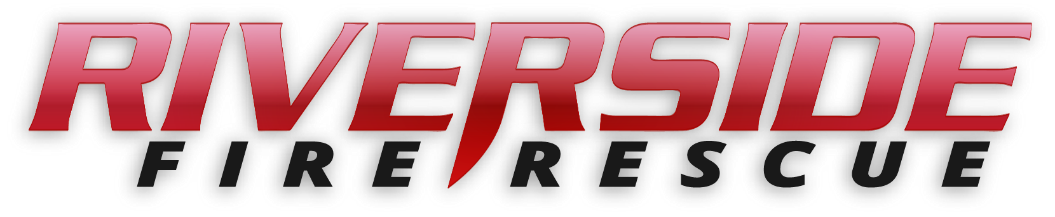 Pierce County Fire Protection District No. 14Commissioners Meeting March 27, 2023	Station74In Attendance:  Chief Kira Thirkield, Commissioner Peter Allison, Commissioner Gerald Sandberg, Commissioner William Shearer, and Secretary Shandrow, via remote.Commissioner Allison opened the meeting at 6:30 p.m. The minutes of the March 13, 2023 Regular Board Meeting were approved as read.Citizen Comments:  None Vouchers:  Voucher list was reviewed, approved and attached. The Regular Board Meeting recessed for a Board for Volunteer Firefighters meeting at 6:45 pm. The Regular Board Meeting reconvened at 6:54 pm.Chief’s Report:  The Chief’s Report was presented, reviewed and attached.Financial Report:  The Financial Report was presented, reviewed and attached.Old Business:Chief – Annual Review.  The annual review of Chief Thirkield was completed.  The Commissioners are all very pleased with her performance and have good expectations looking forward.  A meeting date needs to be decided upon for discussing department goals along with 1, 3 and 5 year strategic planning.  Chief Thirkield commented she would very much like to have an updated Mission Statement New Business: None Good of the Order BVFF meetings were discussed and it was decided to schedule the meetings for either before or after the regular Commissioner meeting instead of adjourning and reconvening in the middle of the Commissioner meeting. Secretary Shandrow commented that retired Commissioner, John Campbell, had been in contact with her and asked how things are going at the Department.  Because of all his years with the Department he also wanted to make a comment on the Chief’s annual review.  He said he had been very pleased with her performance over the years and would give her a solid 8 out of 10.
Comments were made about the sign on River Road about an emergency telephone being available at the Station.  The sign needs to be repaired and/or replaced.A reminder was made of the Firefighters Association planning to hold their banquet at the Tacoma Rainiers baseball game on April 7. With no further business to come before the Board, the meeting adjourned at 8:00 p.m. ____________________________Peter Allison, Commissioner____________________________ William Shearer, Commissioner			ATTEST:____________________________		________________________Gerald Sandberg, Commissioner		Pat Shandrow, District Secretary